Для навчання осіб з особливими освітніми потребами в дошкільному закладі  створена ресурсна кімната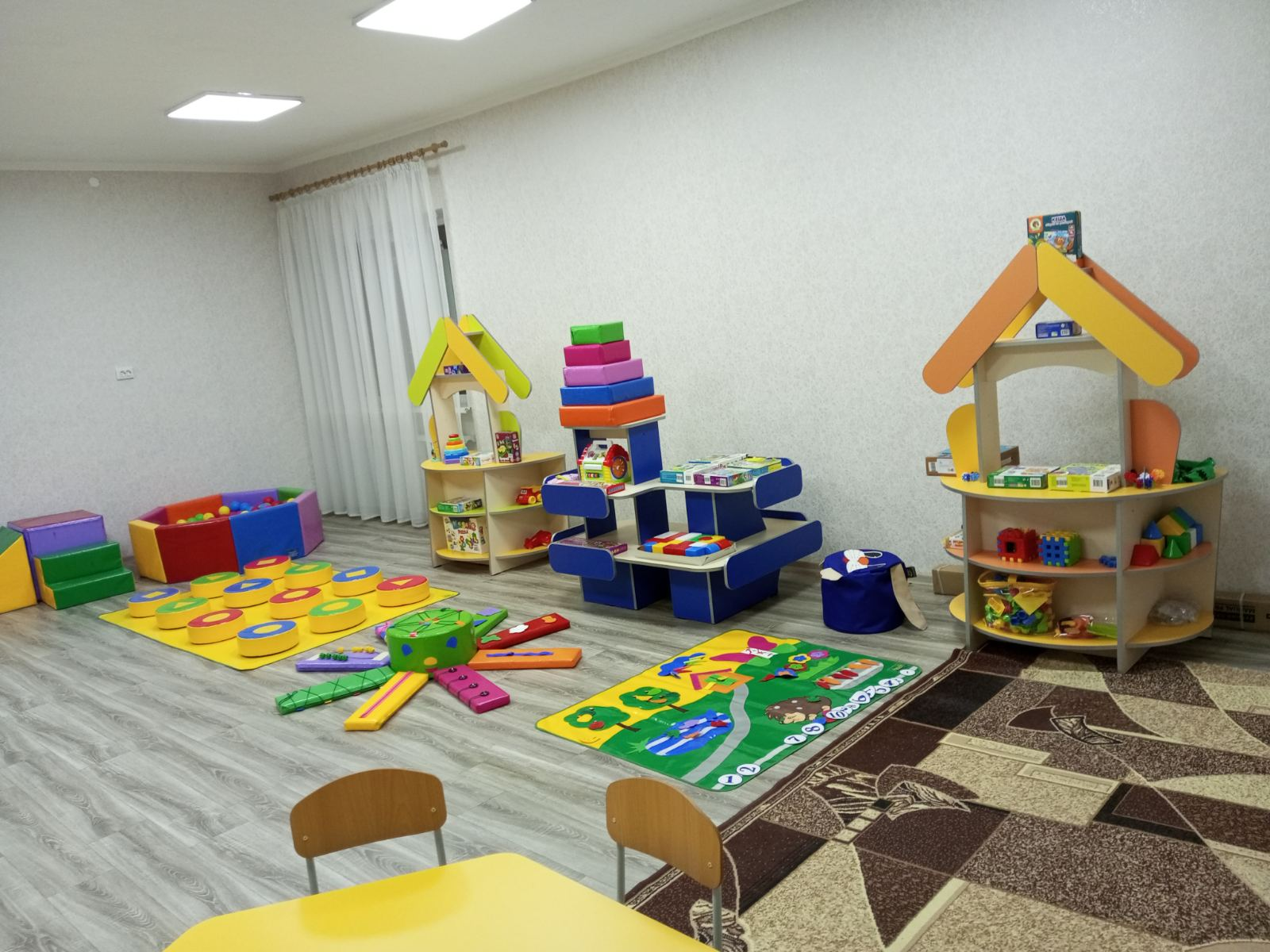 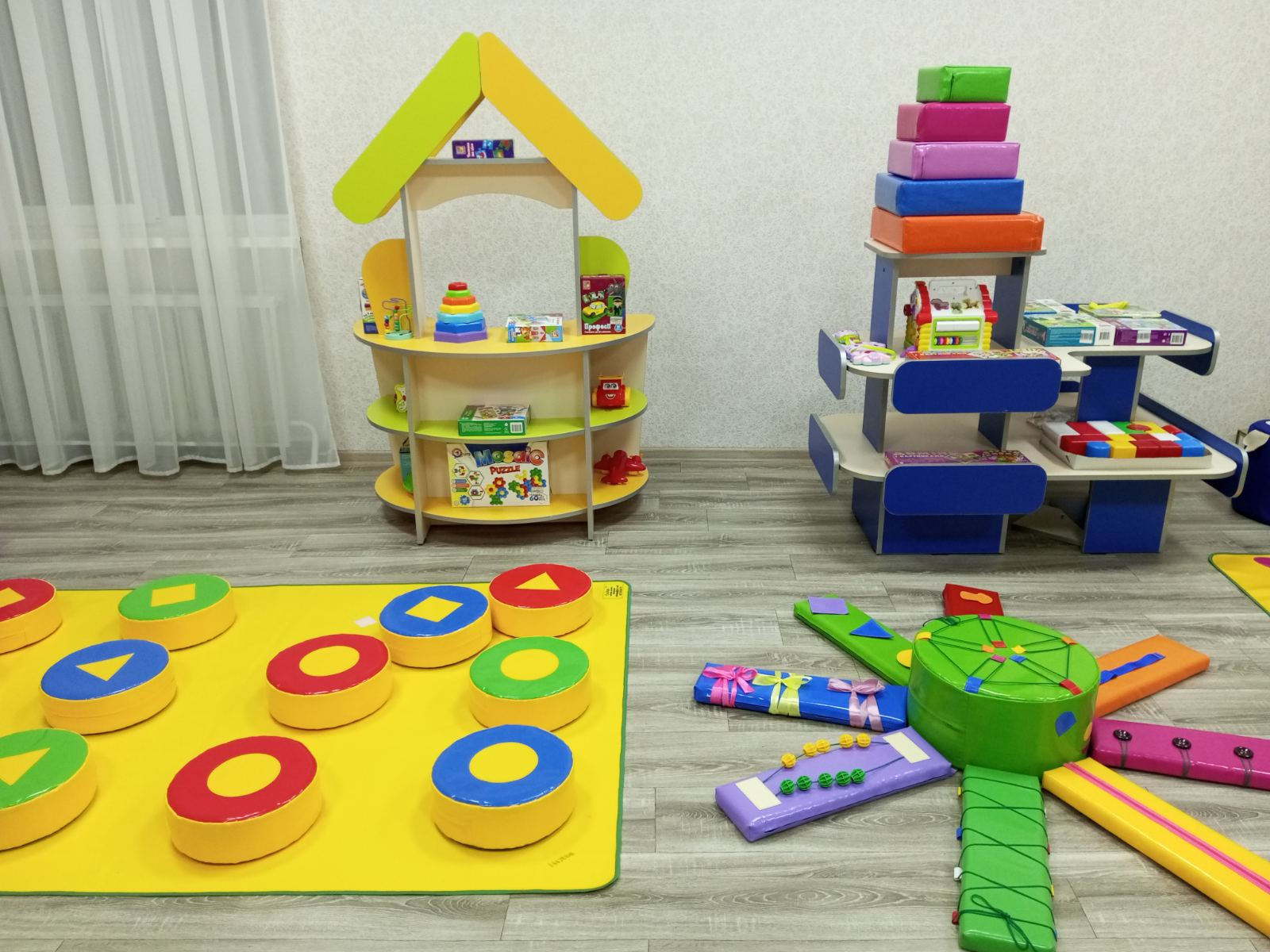 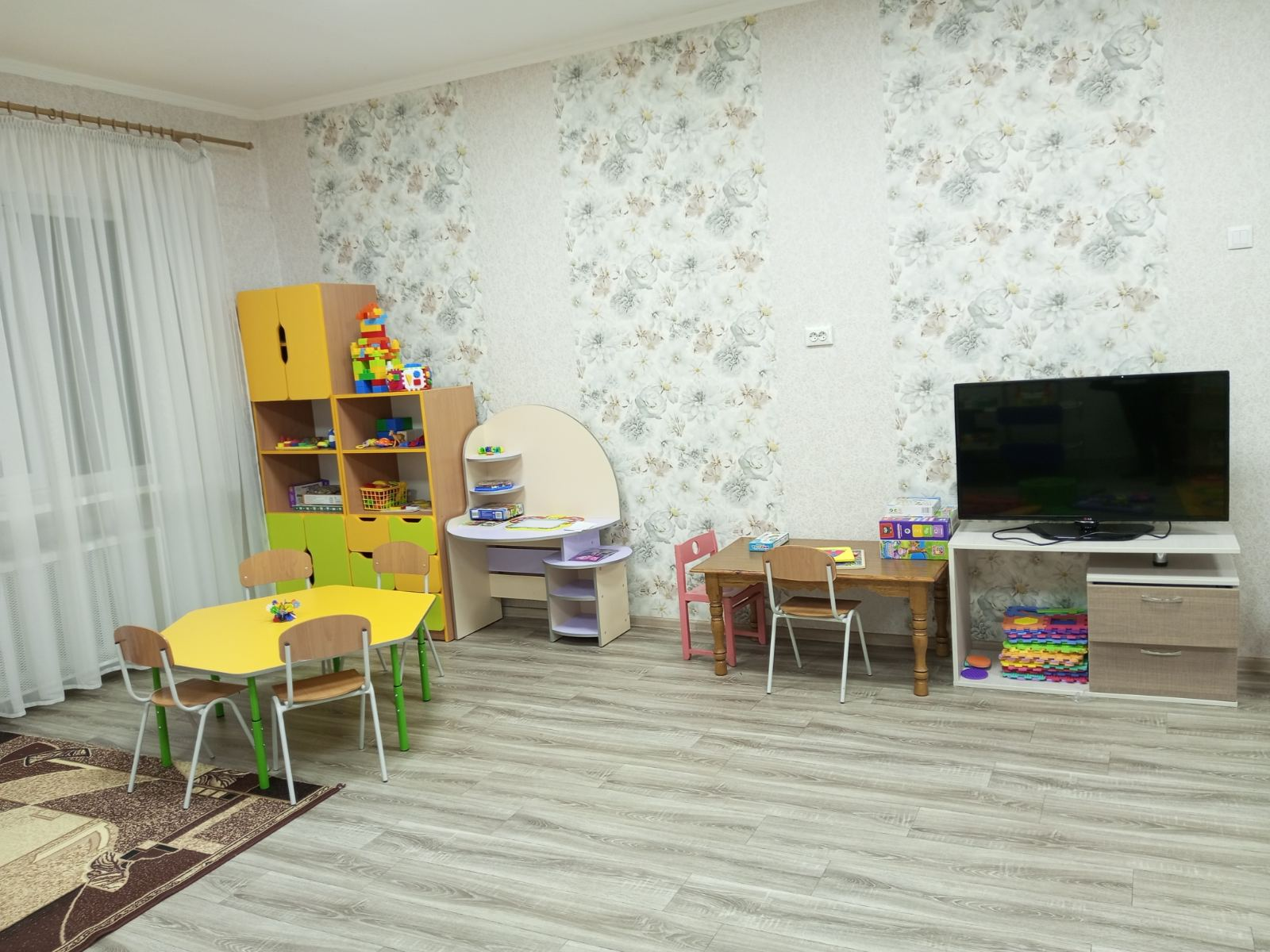 